AB __: Abschreibungen ermitteln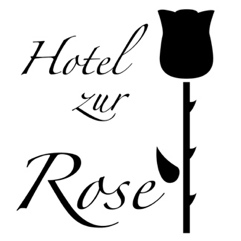 Im Hotel „zur Rose“ wurden im letzten Jahr einige Programme und andere Anlagengegenstände für das Unternehmen gekauft. Ermitteln Sie die Abschreibungen für die Jahre 2024 bis 2029, wenn Ihnen folgende Informationen zur Verfügung stehen:Anl. Nr.Bezeichnung AWDatum d. InbetriebnahmeNDBuchwert 01.01.Hinweise174Bildbearbeitung4.800,0021.07.202243.000,00Das Bildbearbeitungsprogramm scheidet mit Ende 2029 aus dem Unternehmen aus.245Office3.600,0024.02.20244Office wird über 2029 hinaus genutzt.366Warenwirtschaft9.000,0023.10.20244Das Programm für die Warenwirtschaft scheidet nach Ablauf der Nutzungsdauer aus dem Unternehmen aus.367Laptop1.200,0014.06.20243Der Laptop scheidet Ende 2028 aus dem Unternehmen aus. 388Drucker1.600,0024.07.20244Der Drucker scheidet Ende 2028 aus dem Unternehmen aus.390Bildschirm1.480,0012.12.20244Der Bildschirm scheidet 2029 aus dem Unternehmen aus.174 Bildbearbeitung174 Bildbearbeitung245 Office245 Office366 Warenwirtschaft366 WarenwirtschaftAbschreibungBW  31.12.AbschreibungBW 31.12.AbschreibungBW 31.12.202420252026202720282029367 Laptop367 Laptop388 Drucker388 Drucker390 Bildschirm390 BildschirmAbschreibungBW  31.12.AbschreibungBW 31.12.AbschreibungBW 31.12.202420252026202720282029